Требования  к  речи  взрослогоРечь взрослого должна быть спокойной, всегда уравновешенной, вежливой по отношению ко всем окружающим;Правильно произносить все звуки русского языкаИметь ясную, чёткую и отчётливую речь, т.е. хорошую дикцию;Использовать в своей речи литературное произношение т.е. придерживаться орфоэпических норм;Стремиться правильно использовать интонационные средства выразительности;В общении с детьми пользоваться речью слегка замедленного темпа, умеренной громкости голоса;Связно и доступно передавать содержание текста;Не допускать в разговоре повышенного тона;В доступной форме доводить до детей то или иное содержание в речи;Не загромождайте свою речь непонятными словами, сложными оборотами и длинными фразами.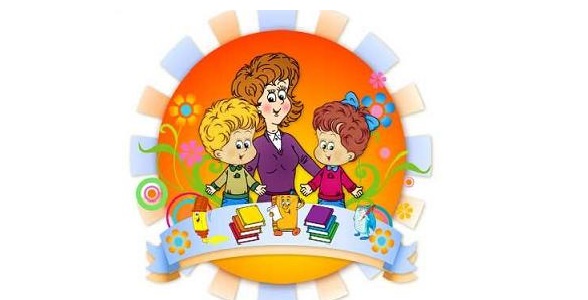 